Муниципальное бюджетное дошкольное образовательное учреждение «Детский сад №83 «Игрушка» » г. Воркуты 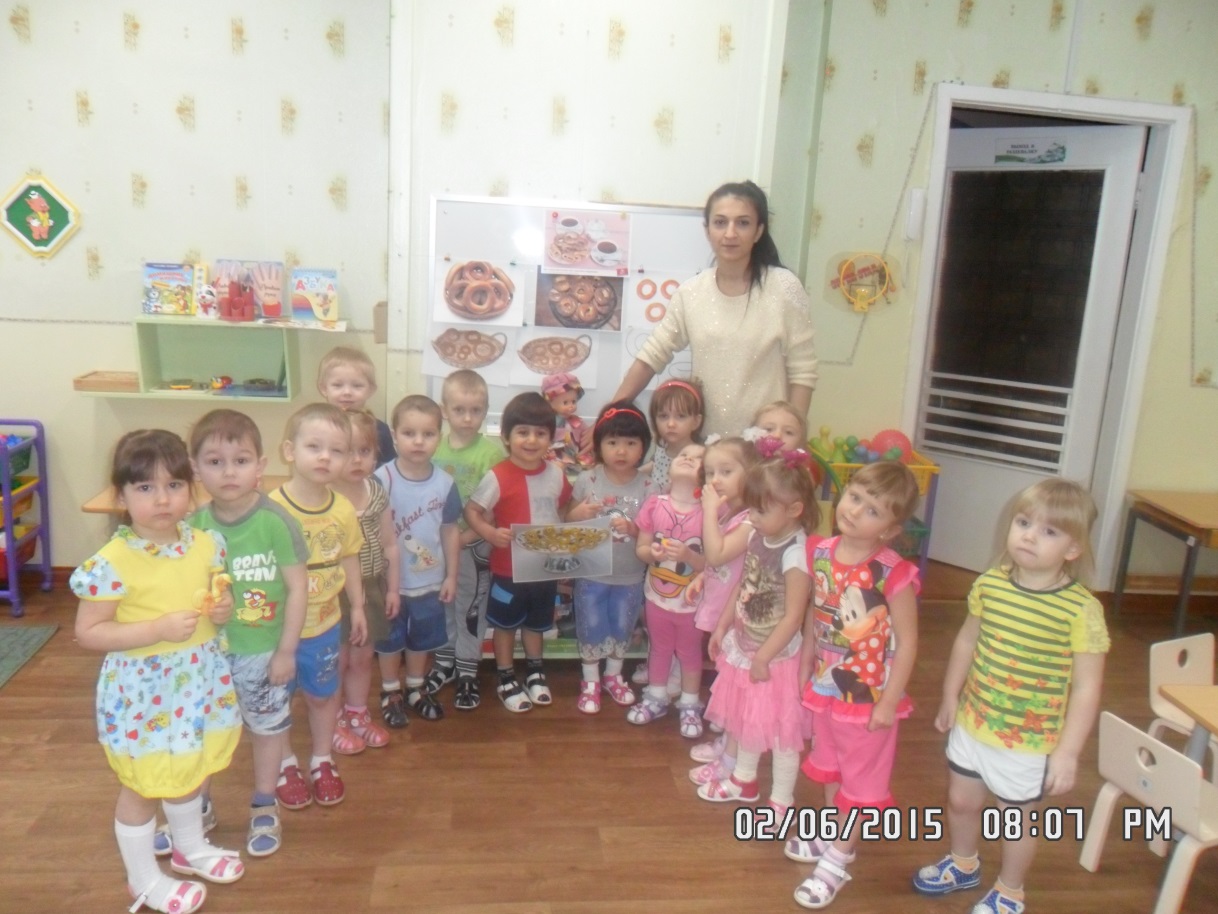                                                                                                        Выполнила: Мамедова Гузель                                                                                                      Дата проведения: 22.01.2016 г.г. ВоркутаВ первой половине дня:Беседа: «Хлебобулочные изделия» Цель: познакомить детей с такими изделиями, как хлеб, бублики, баранки, сушки. Рассматривание иллюстрации с хлебобулочными изделиями.Отгадывание загадок: Сдобненький и кругленький                                                С дырочкой,в середочкеДля пальчиков удобненькийА съешь,в ладошке крошки                 (бублик)Мы в пакете сто нулей С маком замечаем. Бабушка, чаек налей, Их сгрызем за чаем.                 (Баранки, сушки)Интегрированное занятие по развитию речи  и лепке по теме: «Баранки»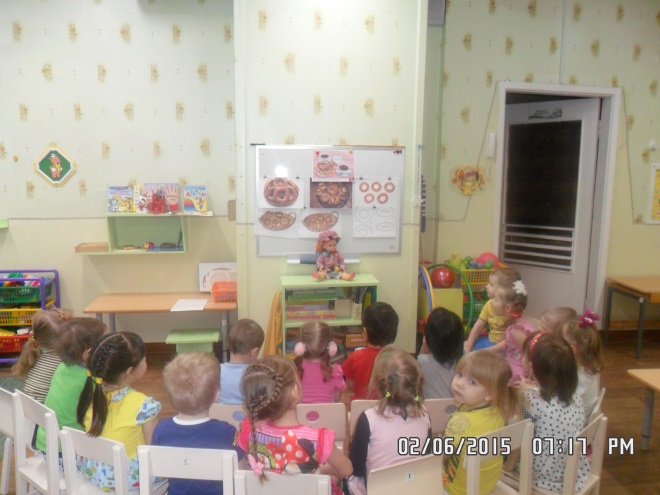  (конспект занятий авторский)                 Цель: - познакомить детей с понятием «баранки»; закрепить умение лепить колбаску, учить сгибать и соединять концы колбаски, образуя кольца; развивать мелкую моторику; воспитывать бережное отношение к хлебобулочным изделиям.Дети сидят на стульчиках. Воспитатель: Ребята, посмотрите, кто к нам в гости пришла? Дети: Маша (дети знакомы с куклой Машей. Она частая гость на занятиях.)Воспитатель: А когда к вам приходят гости, чем вы их угощаете?Дети: Чаем.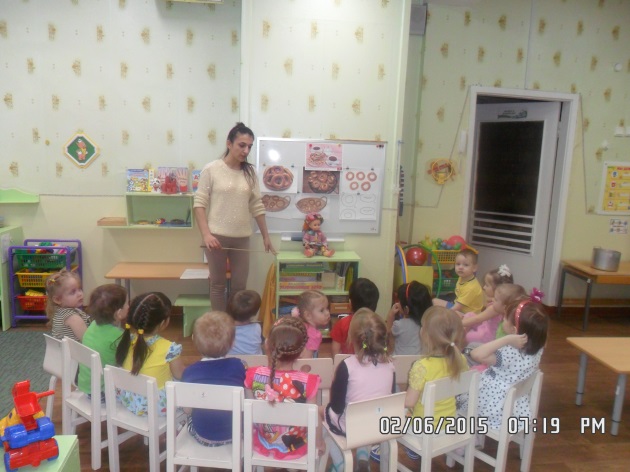 Воспитатель: А что к чаю подаете? Дети: конфеты, пирожное, торт и т.д.Воспитатель: Маша, а что ты любишь к чаю?Кукла Маша: Бублики, сушки, баранки.Воспитатель: Маша, а ты знаешь, что сушки – это прошлогодние баранки, а баранки – это сильно состаривший бублик. Кукла Маша: а я и не знала об этом.Воспитатель: Теперь будешь знать. А какую форму имеют баранки? Дети: круглую форму.Воспитатель: Поднимите руки, кто из вас пробовал баранки? Скажите, баранки мягкие или жесткие? Дети: Мягкие.Воспитатель: А сушки мягкие или жесткие?Дети: жесткие.Воспитатель: На что похожи баранки? Ответы детей.Кукла Маша: Ребята,  хотите, я вам прочитаю стих про баранки?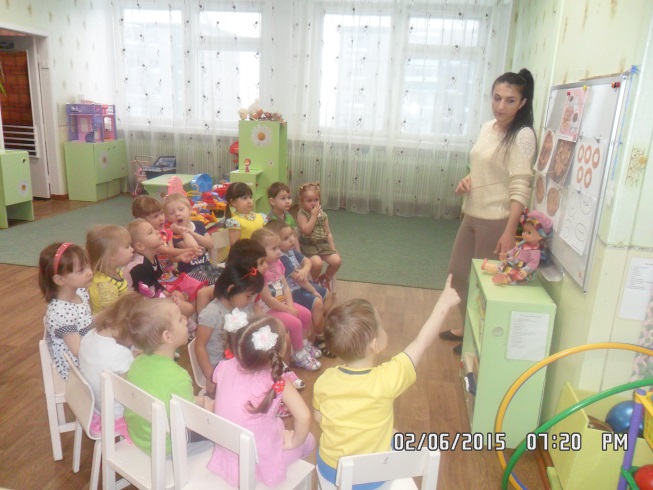 Дети: ДаКукла Маша:   Как-то у Оксанки
                            Случилась вдруг беда:
                            Исчезли все баранки
                            Неведомо куда.
                            Баранок тех колечки
                            Искал весь дом и пёс,
                            А просто их за печку
                            Кот Васька все унёс.Воспитатель: Какой интересный стишок рассказала нам Маша. Правда, ребята?Дети: Да.Воспитатель: Поблагодарим Машу за такой интересный стишок?Дети: Да. Спасибо Маша.Кукла Маша: Ох, что-то я устала сидеть на стульчике. Воспитатель: Предлагаю немножко поразмяться. (физминутка вместе с Машей)Чьи это ножки скачут по дорожке?
Чьи это ручки хлопают в ладошки?
Это наша дочка встала спозаранку
Весело танцует и грызёт баранку!Воспитатель: Ребятки, попробуем слепить для Машеньки баранки.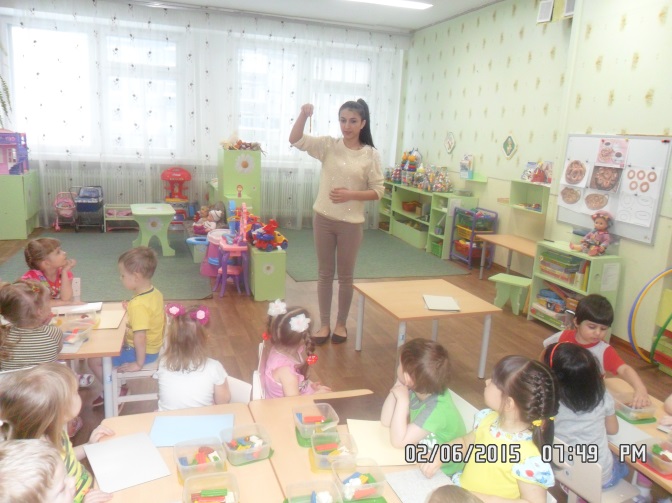 (дети садятся за столы на лепку)Воспитатель вначале показывает и объясняет, как правильно нужно слепить баранку. Воспитатель: Для того чтобы слепить баранку, необходимо вначале слепить большую толстую колбаску. Потом свернуть ее кольцом и скрепить два конца плотно прижав, их друг к другу. Вот такой баранок у вас должен получиться. Но прежде чем приступим к лепке в вначале нужно размять пластилин.  Пластилин  пластичен, легко размягчается, не имеет запаха, имеет цвет. 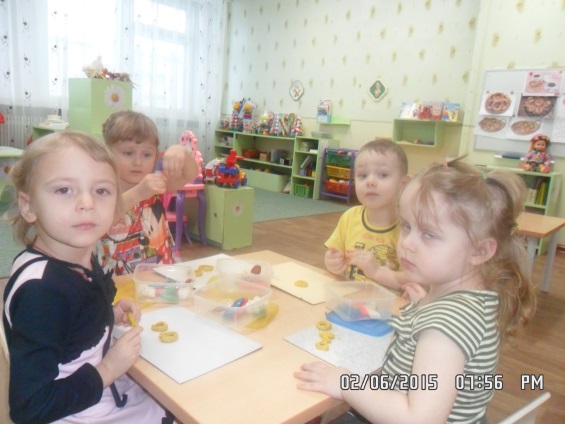 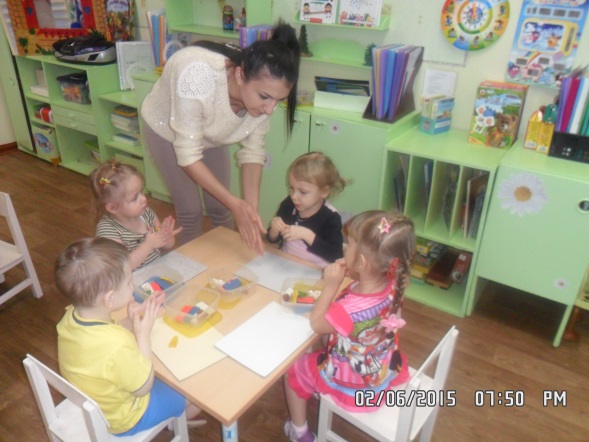 Дети приступают к практической части. Воспитатель внимательно следит за работой детей  и в нужный момент идет на помощь. Воспитатель: Какие красивые баранки у вас получились.  Я приготовила вот такую красивую тарелочку, и мы с вами украсим тарелочку нашими баранками. Посмотрите, какая красивая работа у нас получилась. Машенька тебе нравится наши баранки? 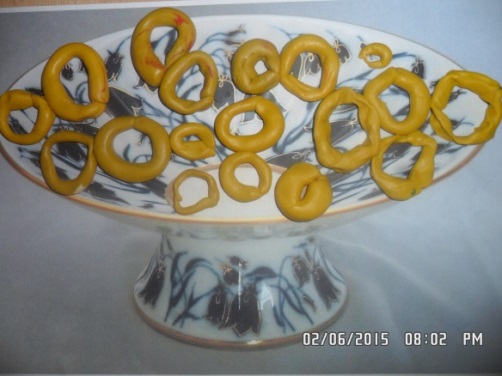 Кукла Маша: Очень красиво, ребята! Все молодцы. И за то, что вы мне сделали такой подарок, я хочу вас угостить сушками. Помните, что сушки – это прошлогодние баранки.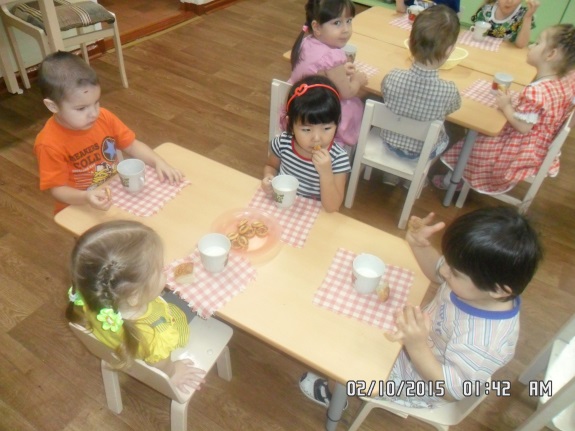 Чаепитие с детьми.  Кукла Маша: К сожалению, мне пора домой. Спасибо вам большое за проделанную работу. До новых встреч. До свидание! Дети: До свидание. Приходи в гости еще.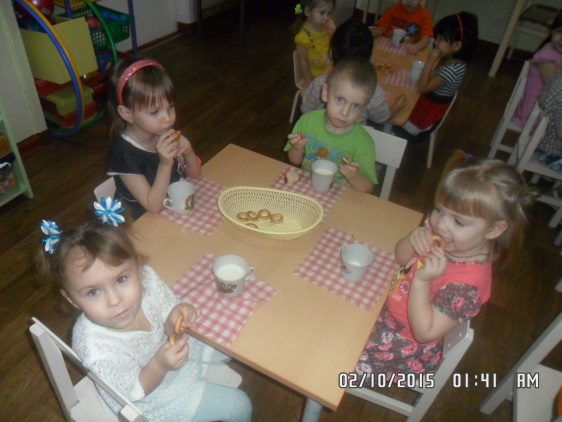 Вторая половина дняЧтение сказки «Три калача и одна баранка»Одному мужику хотелось есть. Он купил калач и съел - ему все еще хотелось есть. Купил другой калач и съел - ему все еще хотелось есть. Он купил третий калач и съел - ему все еще хотелось есть. Потом он купил баранок и, когда съел одну, стал сыт.Тогда мужик ударил себя по голове и сказал:- Экой я дурак! Что ж я напрасно съел столько калачей. Мне бы надо сначала съесть одну баранку.Игра: «Покупка»Цель: закрепить знание детей о хлебобулочных изделиях. Развивать внимания, мышления, памяти. Воспитывать любовь  и бережное отношение к хлебобулочным изделиям.Правило игры: сходить в магазин и выбрать среди продуктов хлебобулочные изделия и положить в корзину.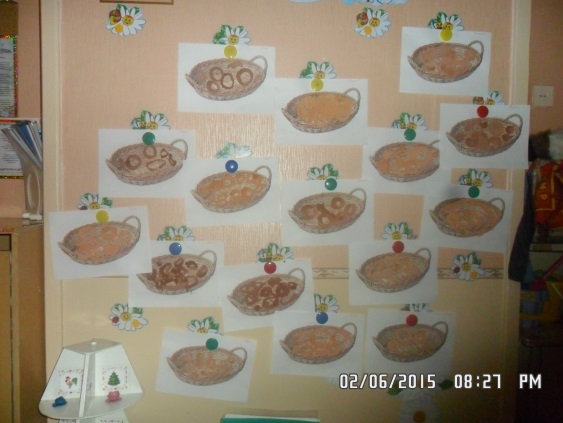 Рисование «Баранки» - закрепить с детьми форму баранки. Беседа: «Как мы провели сегодня день?» Цель: вспомнить с детьми о пройденном дне. Закрепить материал, который сегодня изучили.